H.W (1) Suppose you have BP- ANN with 2-input, 2-hiddden, 1-output nodes with sigmoid function and the following matrices initial weights, trace with 2-iteration.              0.1      0.4                                                           0.2     V=     - 0.2      0.2                                 W =       - 0.5   ,          Where ∝ = 0.1, η = 0.6توضيح الحل :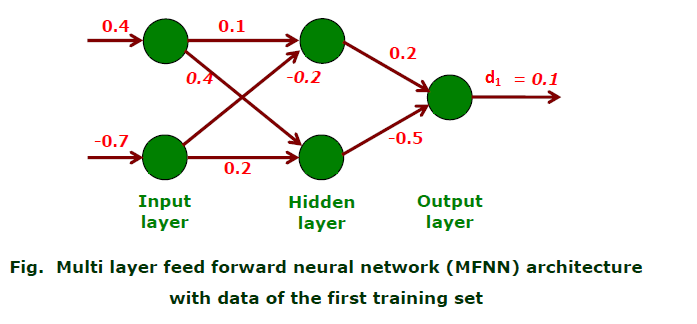 EpochiInputInputOutputInitial WeightsInitial WeightsInitial WeightsInitial WeightsInitial WeightsInitial WeightsY1(Oactual)△1δ1δ2Final WeightsFinal WeightsFinal WeightsFinal WeightsFinal WeightsFinal WeightsEpochiX1X2d1( Odesired)V11V12V21V22W11W21Y1(Oactual)△1δ1δ2V11V12V21V22W11W21110.4- 0.70.10.10.4- 0.20.20.2- 0.5120.3- 0.50.05130.60.10.3140.20.40.25150.1- 0.20.12210.4- 0.70.1220.3- 0.50.05230.60.10.3240.20.40.25250.1- 0.20.12